財團法人林心正教育基金會第七屆『永傳心正盃』硬筆書法比賽實施辦法（桃園市）108.02.15修正一、目    的：為提倡硬筆書法，促進硬筆書法學習風氣，顯現中國文字之美，提
              升藝術風尚，落實美育教育，特舉辦硬筆書法比賽。二、主辦單位：財團法人林心正教育基金會。三、執行單位：新北市溪崑福德功德會、桃園市八德區大忠國小。四、協辦單位：板橋區農會、磐儀科技股份公司、中國砂輪股份有限公司。五、參加對象：桃園市各國小學生及社會人士。六、組    別：國小1~6年級硬筆書法組及社會組。七、比賽規則：    國小1~6年級硬筆書法組：國小硬筆書法組分為初賽及決賽兩階段。初賽規則：初賽以楷書字體書寫為原則。初賽題目(如附件一)及初賽格式(如附件二)，請至桃園市八德區大忠國小下載。初賽內容係為去年比賽題目，選手可參考溪洲國小網站http://wordart.sips.ehosting.com.tw/wordart/webfiles/2018-0423/2018-0423.htm參考一、二、三、四、五、六年級作品。比賽工具：一律使用不可擦拭的原子筆、鋼珠筆、中性筆、鋼筆，顏色限黑、藍兩色。(不可使用秀麗筆、美工鋼筆)初賽作品連同報名表請於108年3月22日前(郵戳為憑)郵寄八德區大忠國小教務處(334桃園市八德區忠誠街18號) 另請填寫團體報名表（如後附），e-mail至教務處陳政鴻老師（family1138@djes.tyc.edu.tw） 每校每年級限制20件，超過不予評分。決賽名單會於108年4月1日公布在大忠國小網站決賽規則：決賽採現場比賽，題目現場抽題公布，比賽字數與初賽字數相同。決賽用紙提供每人二張，非主辦單位提供用紙不予評審。決賽一律以楷書字體書寫。落款字體不拘，可蓋印章，但不可書寫校名，違規者不予評審。比賽工具：限用黑色或藍色的原子筆、中性筆、鋼珠筆、鋼筆等。(不可使用秀麗筆、美工鋼筆)比賽開始超過5分鐘未入場者，以棄權論；逾時不繳卷者，不予計分。未能於時間內寫完或作品有錯別字者，於評審時均依規定扣分。    社會組：直接決賽，不辦理初賽。報名日期：108年3月22日起至3月31日止（比賽當日不受理現場報名）報名方式：請線上報名(大忠國小首頁www.djes.tyc.edu.tw--右邊外校填報下載)。比賽日期：108年4月13日（星期六）比賽內容：比賽題目現場公布，不得攜帶任何參考資料。書寫用紙提供每人二張，非主辦單位提供用紙不予評審。比賽工具：限用不可擦拭的黑色、藍色的原子筆、中性筆或鋼珠筆(不可使用秀麗筆、美工鋼筆)，題目以楷書字體書寫為原則。落款字體不拘(可蓋印章)，違規者不予評審。八、比賽日期：108年4月13日（星期六）九、比賽地點：桃園市八德區大忠國小十、報到時間：108年4月13日(星期六)上午各場比賽前30分辦理報到。十一、比賽時間：低年級組比賽時間上午8時40分至9時10分止。中年級組比賽時間上午8時40分至9時10分止。高年級組比賽時間上午9時40分至10時20分止。社會組比賽時間上午9時40分至10時20分止。 十二、獎勵辦法： 每組擇優錄取前三名、佳作數名及入選數名，頒發獎金及獎狀乙紙。入選數名，僅頒發獎狀乙紙。為鼓勵各校踴躍報名參加，設立團體獎五名，並頒發獎金及獎狀乙紙，以資獎勵。（視報名學校隊數調整）團體獎以各校參賽學生的成績合併計算(每位學生只要有得入選以上獎項，即獲得1分)最高分為團體獎第一名，若分數相同時，以獲取較多較高名次者為優勝。社會組，評審得依作品水準增減佳作名額。各組獎金如下:        社會組採全國統一給獎十三、得獎名單於5月5日前公布於溪洲國小網站，得獎作品由主辦單位公開陳列      展覽，參賽作品概不退件，比賽作品所有權歸主辦單位。十四、頒獎時間：預訂於108年5月18日(週六)下午一時三十分在溪洲國小白火蟬      活動中心舉行頒獎典禮。若無法親自領獎者，將取消其得獎資格，其缺不予遞      補。 十五、比賽會場不提供停車位。十六、本辦法經主辦單位核准後公布實施，修正時亦同。 ◎參加國小組初賽時，本表格請貼於比賽作品後面。附件一：財團法人林心正教育基金會第七屆『永傳心正盃』硬筆書法比賽國小組初賽題目       財團法人林心正教育基金會第七屆永傳心正盃硬筆書法比賽                       一年級初賽題目       財團法人林心正教育基金會第七屆永傳心正盃硬筆書法比賽                       二年級初賽題目財團法人林心正教育基金會第七屆永傳心正盃硬筆書法比賽三年級初賽題目財團法人林心正教育基金會第七屆永傳心正盃硬筆書法比賽四年級初賽題目財團法人林心正教育基金會第七屆『永傳心正盃』硬筆書法比賽國小五年級初賽題目財團法人林心正教育基金會第七屆『永傳心正盃』硬筆書法比賽國小六年級初賽題目附件二：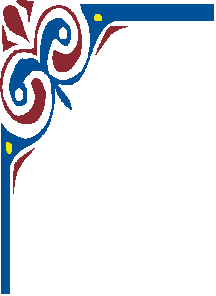 財團法人林心正教育基金會第七屆『永傳心正盃』硬筆書法比賽硬筆書法比賽國小一、二年級組初賽用紙格式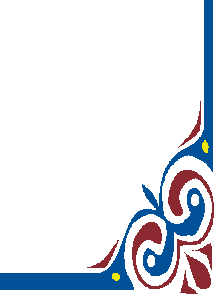            財團法人林心正教育基金會第七屆『永傳心正盃』硬筆書法比賽      硬筆書法比賽國小三、四年級組初賽用紙格式            財團法人林心正教育基金會第七屆『永傳心正盃』硬筆書法比賽     硬筆書法比賽國小五、六年級組初賽用紙格式組別第一名第二名第三名佳作入選一年級組600500400300(15名)頒發獎狀15名二年級組600500400300(15名)頒發獎狀15名三年級組600500400300(10名)頒發獎狀10名四年級組600500400300(10名)頒發獎狀10名五年級組600500400300(10名)頒發獎狀10名六年級組600500400300(10名)頒發獎狀10名社會組50003000(2名)1000(3名)500(20名)學校團體獎1000080006000四5000五3000財團法人林心正教育基金會第七屆『永傳心正盃』硬筆書法比賽報名表財團法人林心正教育基金會第七屆『永傳心正盃』硬筆書法比賽報名表財團法人林心正教育基金會第七屆『永傳心正盃』硬筆書法比賽報名表財團法人林心正教育基金會第七屆『永傳心正盃』硬筆書法比賽報名表學校年級年       班姓名電話(手機)備註 □國小組          □社會組 □國小組          □社會組 □國小組          □社會組財團法人林心正教育基金會第七屆『永傳心正盃』硬筆書法比賽學校團體報名表(桃園市)財團法人林心正教育基金會第七屆『永傳心正盃』硬筆書法比賽學校團體報名表(桃園市)財團法人林心正教育基金會第七屆『永傳心正盃』硬筆書法比賽學校團體報名表(桃園市)財團法人林心正教育基金會第七屆『永傳心正盃』硬筆書法比賽學校團體報名表(桃園市)財團法人林心正教育基金會第七屆『永傳心正盃』硬筆書法比賽學校團體報名表(桃園市)財團法人林心正教育基金會第七屆『永傳心正盃』硬筆書法比賽學校團體報名表(桃園市)財團法人林心正教育基金會第七屆『永傳心正盃』硬筆書法比賽學校團體報名表(桃園市)財團法人林心正教育基金會第七屆『永傳心正盃』硬筆書法比賽學校團體報名表(桃園市)財團法人林心正教育基金會第七屆『永傳心正盃』硬筆書法比賽學校團體報名表(桃園市)機關學校名稱連絡電話(手機)連絡電話(手機)報名組別  國小組(        )年級     國小組(        )年級     國小組(        )年級     國小組(        )年級     國小組(        )年級     國小組(        )年級     國小組(        )年級     國小組(        )年級   編號及姓名1111121編號及姓名2121222編號及姓名3131323編號及姓名4141424編號及姓名5151525編號及姓名6161626編號及姓名7171727編號及姓名8181828編號及姓名9191929編號及姓名10202030備註1.表格數量不足請自行增加。2.報名年級不同請分開繕打，以利報名作業。1.表格數量不足請自行增加。2.報名年級不同請分開繕打，以利報名作業。1.表格數量不足請自行增加。2.報名年級不同請分開繕打，以利報名作業。1.表格數量不足請自行增加。2.報名年級不同請分開繕打，以利報名作業。1.表格數量不足請自行增加。2.報名年級不同請分開繕打，以利報名作業。1.表格數量不足請自行增加。2.報名年級不同請分開繕打，以利報名作業。1.表格數量不足請自行增加。2.報名年級不同請分開繕打，以利報名作業。1.表格數量不足請自行增加。2.報名年級不同請分開繕打，以利報名作業。己亥年春月□□□一正字從己亥年春月□□□手的就一己亥年春月□□□美寫一年己亥年春月□□□字日筆級己亥年春月□□□人積一開己亥年春月□□□人月畫始己亥年春月□□□誇累端寫己亥年春月□□□越子寫當己亥年春月□□□自筆字你己亥年春月□□□己你改從己亥年春月□□□接就成使己亥年春月□□□受是使用己亥年春月□□□挑在用鉛己亥年春月□□□戰超原筆己亥年春月□□□長棘加學天己亥年春月□□□期傑耕習賦己亥年春月□□□的出耘來如己亥年春月□□□努的徒修同己亥年春月□□□力成生剪花己亥年春月□□□與就蔓沃木己亥年春月□□□堅來草土要己亥年春月□□□持自荊不用己亥年春月□□□美正心傳永己亥年春月□□□育本靈承續己亥年春月□□□語清改文經己亥年春月□□□文源革化營己亥年春月□□□合以練深追己亥年春月□□□而字字耕求己亥年春月□□□為育斂教共己亥年春月□□□一人心育好之幸可無變轉山間福以法世人不己亥年春月□□□與改改界不轉己亥年春月□□□快變變可轉路己亥年春月□□□樂自別以心轉己亥年春月□□□在己人改轉路己亥年春月□□□乎的的變無不己亥年春月□□□一想看觀法轉己亥年春月□□□念法法念改人特力交設可變人質是響計提革工己亥年春月□□□科力感高中智己亥年春月□□□技共意競具慧己亥年春月□□□難情義爭備狂己亥年春月□□□以力感力六潮己亥年春月□□□取這故分大的己亥年春月□□□代些事別能巨己亥年春月□□□的能力是力大